                                                              Fiche de saisine EMAS Horizon                                     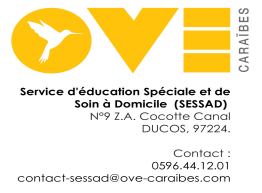 Equipe Mobile d’Appui Médico-Social à la Scolarisation                           Elèves présentant des difficultés comportementales Demandeur :  □Chef d’établissement     □Directeur       □ERSH         □IEN           □IEN ASH Nom : ………………………………………………………………………….   Prénom  : …........................................................................................ Etablissement scolaire : ……………………………………………………………………………………………………………………………………………………….. Adresse : ………………………………………………………………………………………………………………………………………………………………………………… Tél : ………………………………………………………………………………………………………………………………………………………………………………………….. Mail : ……………………………………………………………………………………………………………………………………………………………… 	………………………... Expliquez brièvement votre demande :  (S’il s’agit de la situation d’un élève en particulier, merci de compléter également le cadre 2) Quelles sont vos attentes ?  Jour et lieu d’intervention envisagé                     □ Mardi (horaires :                   )        □Mercredi (horaires :                   )                       □Etablissement scolaire                   □Pôle Enfance OVE CARAIBES                        Précisions : ……………………………………………………………………………………………………………… Fiche à transmettre par mail à : contact-emas@ove-caraibes.com  SCOLARITÉ DE L'ÉLÈVE Observations réalisées  En classe:                                                        Sur le temps périscolaire                               Préoccupations de l’équipe éducative     …………………………………………………………………………………………………………………………………………………………………………………………………………… ……………………………………………………………………………………………………………………………………………………………………………………………………………………………………………………………………………………………………………………………………………………………………………………………………………………….          Aides mises en place : Type d'adaptation du travail en classe :  	                                                                                                       allégement : oui – non        supports différenciés : oui – non     aide individualisée : oui - non Projet(s) ou plan rédigé(s) :  PPRE – PPS – PAI- Autres : ………………………………………………………………………………. Suivi(s) extérieur(s) : CMP ou CMPP : oui – non, préciser …................................................................................                                    Suivi en libéral : oui – non, préciser : …........................................................................... Autres : …......................................................................................................................................................................... Implication de la famille Les parents ont-ils été rencontrés ? : oui – non-  • 	Prennent-ils la mesure des difficultés de leur enfant ?  Sont-ils en attente d’une aide ?Fiche à transmettre par mail à : contact-emas@ove-caraibes.com  Nom et prénom de l'enfant : ….................................................................................................................................................. Date de naissance : …................................................................................................................................................................... Nom et prénom de l'enfant : ….................................................................................................................................................. Date de naissance : …................................................................................................................................................................... Classe : ……………………………………………………………………. Nom de l’enseignant : …............................................. Elève nouveau dans cet établissement: □Oui  □Non Provenance :…………………………………………………………………… .................................................................................................................................................................................................................................................................................................................................................................................................................................................................................................... .................................................................................................................................................................................................. …………………………………………………………………………………………….. ………………………………………………………………………………………………................................................................................................. .................................................................................................................................................................................................................................................................................................................................................................................................... 